Technical working party for Agricultural cropsForty-Third Session
Mar del Plata, Argentina, November 17 to 21, 2014comments by the technical working party for vegetables (twv) on the draft TEST GUIDELINES FOR CASSAVADocument prepared by the Office of the Union 

Disclaimer:  this document does not represent UPOV policies or guidance	At its forty-eighth session, held in Paestum, Italy, from June 23 to 27, 2014, the Technical Working Party for Vegetables (TWV) considered the draft Test Guidelines for Cassava (Manihot esculenta Crantz.) on the basis of document TG/CASSAV(proj.5), as presented by Mr. Ricardo Zanatta (Brazil) and agreed the following (see document TWV/48/43 “Report”, paragraph 94):	The TWV agreed that the draft Test Guidelines for Cassava, subject to agreement by the TWA at its forty-third session, should be submitted to the Technical Committee for adoption at its fifty-first session, to be held in Geneva from March 23 to 25, 2015 (see document TWV/48/43 “Report”, Annex IV).[End of document]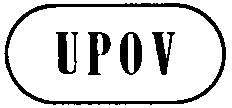 ETWA/43/26ORIGINAL:  EnglishDATE:  October 14, 2014INTERNATIONAL UNION FOR THE PROTECTION OF NEW VARIETIES OF PLANTS INTERNATIONAL UNION FOR THE PROTECTION OF NEW VARIETIES OF PLANTS INTERNATIONAL UNION FOR THE PROTECTION OF NEW VARIETIES OF PLANTS GenevaGenevaGeneva1.second sentence to read “In the case of ornamental varieties, in particular, it may be necessary to use additional characteristics or additional states of expression to those included in the Table of Characteristics in order to examine Distinctness, Uniformity and Stability.”Table of Chars.spelling of example varieties not in capitals (only first letters)Char. 3to add (*)Char. 12- to read “Stipule: division”- state 2 to read “divided”Char. 13to check whether QL (information to be provided at TWA)Leading Experts:  to be indicated as QLChar. 15to read: “Stem: color of bark”Char. 16to replace “cream” with appropriate colorLeading Experts:  to replace “cream” by “light yellow”Char. 17to read “Stem: alignment”Char. 20to read: “Stem: color of end branches”to add (+) and explanation indicating the top of plantLeading Experts provided illustration:“To be observed on the top of the plant.”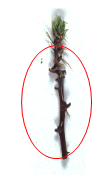 Char. 21state 1 to read “absent or short”Char. 22to check wording of state 1 “whitish”Leading Experts:  to keep “whitish”Char. 23to check whether QL until TWALeading Experts:  to be indicated QLto delete (+)state “rough” to have note 2Chars. 24, 25Leading Experts:  to keep “cream”Char. 27- to delete MS- to check whether example varieties and data over years can be provided until TWA or whether the characteristic can be deletedLeading Experts:  no information provided, to be discussed at TWAChar. 28to have notes 1, 3, 5Ad. 2to delete photos but describe where to be observedLeading Experts:  to read “Observations should be made on the upper and lower sides of the apical leaves.”Ad. 3to put the base upside down (i.e. to reverse pictures)Ad. 7, 8to replace photos by drawingsLeading Experts:  provided combined illustrations for Ad. 7 and Ad. 8: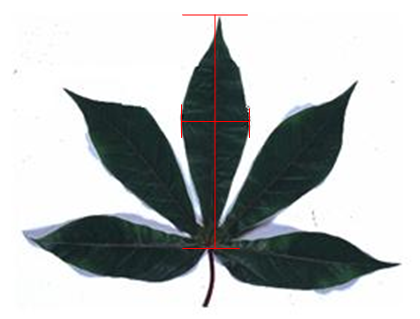 Ad. 11to have only one illustration with arrows indicating where to observeLeading Experts:  provided illustration: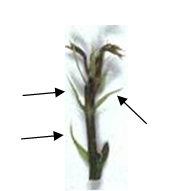 Ad. 12to have illustrations of entire and divided stipule only Leading Experts:  no information provided, to be discussed at TWAAd. 13- to use illustration of one plant only- to check whether really to be observed on the upper thirdLeading Experts:  no changeAd. 14, 15, 16to keep only one photo to illustrate what should be observed, but not to illustrate colorsLeading Experts:  to keep the first illustrations onlyAd. 18, 19to read “The characteristic should be observed at the middle third of the plant. The distance between leaf scars should be observed on two scars in the same alignment.”Ad. 21- to delete column for state 2 - state 1 to read “absent or short”Ad. 22, 24, 25to move reference to website to chapter 9Ad. 27- to delete first sentence.- to indicate example varieties to determine contentLeading Experts:  no information provided, to be discussed at TWATQ 5to update according to grouping characteristics TQ 9.3to be added